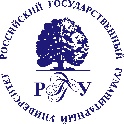 МИНОБРНАУКИ РОССИИФедеральное государственное бюджетное образовательное учреждениевысшего образования«Российский государственный гуманитарный университет»(РГГУ)Всероссийская научная конференция «Память и идентичность – IV. Разделённое время: проблема периодизации истории»Уважаемые коллеги!Приглашаем принять участие во всероссийской научной конференции «Память и идентичность – IV. Разделённое время: проблема периодизации истории», которая пройдёт 20–21 октября 2021 г. Организатор конференции – кафедра всеобщей истории исторического факультета Историко-архивного института РГГУ.	Последняя книга знаменитого французского медиевиста Жака ле Гоффа называлась «Стоит ли резать историю на куски?» (“Faut-il vraiment decouper l’histoire en tranches?”, 2014). И следует признать, что вопрос это неочевидный, а ответ на него имеет принципиальное значение как для теории истории, так и для любых конкретно-исторических исследований. Рассуждая о людях во времени, историки часто привычно оперируют категориями эпох и периодов, выбирают хронологические ориентиры – даты правлений, создание и разрушение политических образований, смену доминирующих экономических моделей, культурных норм, эпистемологических парадигм и т. д. Жизнь людей при этом во все времена течёт непрерывно, хотя и на уровне индивидуальных биографий и личного опыта мы привыкли выделять поворотные моменты и значимые этапы. Любая историческая периодизация носит оттенок условности и основывается на наборе критериев, позволяющих проводить водоразделы между временными отрезками. Однако возникшее однажды подразделение истории, становясь привычным и устойчивым, приобретает инерцию и начинает всё сильнее влиять на подход исследователей к конкретным проблемам. История как наука и учебная дисциплина, конечно, нуждается в хронологическом структурировании материала. Но зачастую она попадает в зависимость от стоящих за ним теоретических концепций: принятые в историографии представления о тех или иных периодах подталкивают исследователей замечать типичные характеристики, тогда как выбивающиеся из общей картины элементы возникает искушение отодвинуть на задний план или вовсе проигнорировать.На конференции «Память и идентичность – IV» мы предлагаем поговорить о проблеме периодизации истории, обсудить причины и последствия разделения истории на эпохи и периоды, сопоставить опыт членения исторического процесса в различные времена и у различных авторов. Для обсуждения на конференции предлагаются следующие темы:модели периодизации истории и их особенности;проблема определения критериев для периодизации;универсальные и локальные периодизации истории;выделение переходных периодов и проведение границ между эпохами;влияние периодизации истории на её изучение и преподавание;способы измерения времени и образы исторического времени в различных культурах и у конкретных авторов;историческое время и личный опыт: проблемы соотношения.Если Вы хотели бы принять участие в конференции, просим Вас до 25 сентября 2021 г. прислать на электронный адрес lebedevp235@gmail.com (Павел Николаевич Лебедев) тему и тезисы доклада, а также сведения о докладчике (ФИО, ученая степень, место работы, должность, адрес электронной почты). Тезисы объемом от 1000 до 2500 печатных знаков просим приложить к письму отдельным файлом Microsoft Word.Оргкомитет проводит конкурсный отбор участников по заявленным тезисам докладов. Организаторы конференции сохраняют за собой право отклонить материалы, не соответствующие проблематике и/или научному уровню конференции. Обращаем Ваше внимание на то, что заявки без тезисов, а также поступившие после установленного срока, Оргкомитет не сможет принять к рассмотрению.Конференция будет проходить по адресу: Москва, РГГУ, ул. Чаянова 15, корпус 6. В зависимости от эпидемиологической ситуации возможно проведение конференции в смешанном (очно и дистанционно на платформе ZOOM) или полностью дистанционном формате.К сожалению, Оргкомитет не имеет возможности возместить транспортные расходы участников конференции и расходы на проживание в случае проведения конференции в очном формате.С уважением,Оргкомитет конференции